Format For Mandatory DisclosureFormat For Mandatory DisclosureFormat For Mandatory Disclosure10.1AICTE File No.07/06/KER/MCA/2002/088Date & Period of last approval23/08/2010,  2010-201110.2Address of the InstitutionCHADAYAMANGALAM. P. O., AYURKOLLAM DIST, KERALACity & Pin codeKOLLAM, 691534State/UTKERALALongitude & Latitude76.87683  & 8.855221Phone number with STD code0474 - 2476535FAX number with STD code0474 - 2477048Office hours at the Institution9.00 AM – 5.00 PMAcademic hours at the Institution9.30 AM – 4.30 PME-mailmiitayur@sancharnet.inWebsitewww. marthomaettarc.orgNearest Railway station
(Distance in Km)KOLLAM(35 KMS)Nearest Airport (dist in Km)TRIVANDRUM(60 KMS)10.3Type of InstitutionPrivate-Self FinancedCategory (1) of the Institution MinorityCategory (2) of the InstitutionCo-Ed10.4Name of the organization running the InstitutionMAR THOMA EDUCATIONAL TECHNICAL TRAINING CENTREType of the organizationSocietyAddress of the organizationMAR THOMA KENDRAMMANNANTHALA P OTRIVANDRUM - 695015Registered withTRAVANCORE –COCHIN LITERARY SCIENTIFIC AND CHARITABLE SOCIETIES REGISTRATION ACT XII OF 1955Registration date06/10/1990Website of the organizationwww.marthomaettarc.org10.5Name of the affiliating UniversityUNIVERSITY OF KERALAAddressPALAYAM, TRIVANDRUM.Websitewww.keralauniverisity.eduLatest affiliation period2011-1210.6Name of Director/PrincipalProf.(Dr.). K. V. KurienExact DesignationDirectorPhone Number with STD Code0474 2476535Fax Number with STD Code0474 2477048E-mailmiitayur@sancharnet.inHighest DegreeMsc., PhDField of SpecializationMaterial Science10.7Governing Board MembersSee Annexure AFrequency of Meeting & date of last meetingOnce in a Month 18/01/201110.8Academic Advisory BodyDr. K. Jacob( Convener)Prof. Dr. Abraham KarickamProf. Dr. Jacob ThomasMr. Johnson M DanielProf. K. C. MathewDr. Varghese Panicker TProf. Jacob John10.9Organizational ChartSee Annexure B10.10Student feedback mechanism on Institutional Governance/faculty performanceThe pattern specified by AICTE for this purpose is being followed. The assessment is done during every semester and results are conveyed to the respective faculties with appreciations and suggestions for the improvement10.11Grievance redressal mechanism for faculty, staff and studentsTutorial system has been implemented for betterment of students. Total students are divided into several small groups consisting of 25 students each and a faculty is assigned to that group. He will be having a close interaction with the students. Students can present their grievances to their tutor, who will provide solutions in consultation with the Director. In addition to the Tutorial System, each class is put under the charge of a faculty member. A Women’s Cell has been constituted for addressing the problems of girl students.10.12Name of the DepartmentMCAMCAMCACourseMaster of Computer ApplicationsMaster of Computer ApplicationsMaster of Computer ApplicationsLevelPGPGPG1st year of approval by the council200220022002Year wise Sanctioned Intake2011-12602010-11602009-1060Year wise Actual Admissions2011-12572010-11602009-1055Cut off marks – General quota50 % marks for Graduation% Students passed with Distinction2011-1242010-1152009-100% Students passed with First Class2011-12352010-1138.332009-1042.37Students Placed2011-12192010-11392009-1024Average Pay package, Rs./Year2011-122. 5 lakhs2010-111.85 lakhs2009-101.5 lakhsStudents opted for Higher Studies2011-12062010-1182009-1012Accreditation Status of the courseNot AccreditedNot AccreditedNot AccreditedDoctoral CoursesNoNoNoForeign Collaborations, if anyNoNoNoProfessional Society MembershipsNoNoNoProfessional activities NoNoNoConsultancy activities NoNoNoGrants fetched NoNoNoDepartmental Achievements NoNoNoDistinguished Alumni YesYesYes10.12Name of the DepartmentMBAMBAMBACourseMaster of Business AdministrationMaster of Business AdministrationMaster of Business AdministrationLevelPGPGPG1st year of approval by the council201020102010Year wise Sanctioned Intake2011-12602010-11602009-100Year wise Actual Admissions2011-12602010-11482009-100Cut off marks – General quota50 % marks for Graduation% Students passed with Distinction2010-1102009-1002008-090% Students passed with First Class2010-1102009-1002008-090Students Placed2010-1102009-1002008-090Average Pay package, Rs./Year2010-1102009-1002008-090Students opted for Higher Studies2010-1102009-1002008-090Accreditation Status of the courseNot AccreditedNot AccreditedNot AccreditedDoctoral CoursesNoNoNoForeign Collaborations, if anyNoNoNoProfessional Society MembershipsNoNoNoProfessional activities NoNoNoConsultancy activities NoNoNoGrants fetched NoNoNoDepartmental Achievements NoNoNoDistinguished Alumni NoNoNo10.13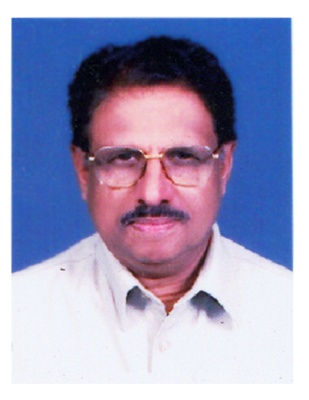 Name of Teaching StaffProf. Dr. K. V. KurienProf. Dr. K. V. KurienProf. Dr. K. V. KurienProf. Dr. K. V. KurienPHOTO1DesignationDirector Director Director Director PHOTODepartmentMCAMCAMCAMCAPHOTODate of Joining the Institution28/08/200628/08/200628/08/200628/08/2006PHOTOQualification with Class/GradeUGUGPGPh.D.Ph.D.Qualification with Class/GradeBSC PHYSICSBSC PHYSICSMSC MBA(Exe)MATERIAL SCIENCEMATERIAL SCIENCETotal Experience in yearsTeachingTeachingIndustryResearchResearchTotal Experience in years2121142525Papers PublishedNationalInternationalInternationalInternationalInternationalPapers Published1525252525Ph.D. Guide? Give field & UniversityFieldUniversityUniversityUniversityUniversityPh.D. Guide? Give field & UniversityMaterial ScienceKeralaKeralaKeralaKeralaPh.D.s/ Projects GuidePhDsProjects at
Master LevelProjects at
Master LevelProjects at
Master LevelProjects at
Master LevelPh.D.s/ Projects Guide210101010Books Published/IPRs/PatentsProfessional MembershipsKerala Science Congress India National Science Congress, All India Crystal growth associationKerala Science Congress India National Science Congress, All India Crystal growth associationKerala Science Congress India National Science Congress, All India Crystal growth associationKerala Science Congress India National Science Congress, All India Crystal growth associationKerala Science Congress India National Science Congress, All India Crystal growth associationConsultancy ActivitiesEnvironment Consultant(KSTP)Environment Consultant(KSTP)Environment Consultant(KSTP)Environment Consultant(KSTP)Environment Consultant(KSTP)AwardsGold Medal for Best Researcher 1983, Kerala University Gold Medal for Best Researcher 1983, Kerala University Gold Medal for Best Researcher 1983, Kerala University Gold Medal for Best Researcher 1983, Kerala University Gold Medal for Best Researcher 1983, Kerala University Grants fetchedInteraction with Professional InstitutionsRajeev Gandhi Institute of Bio Technology, TrivandrumCentre for Resource Management as Development, Kerala Forest Research Institute Peechi, Centre for Earth Science Studies, Trivandrum,TBGRI, Trivandrum,RRL, Trivandrum.Rajeev Gandhi Institute of Bio Technology, TrivandrumCentre for Resource Management as Development, Kerala Forest Research Institute Peechi, Centre for Earth Science Studies, Trivandrum,TBGRI, Trivandrum,RRL, Trivandrum.Rajeev Gandhi Institute of Bio Technology, TrivandrumCentre for Resource Management as Development, Kerala Forest Research Institute Peechi, Centre for Earth Science Studies, Trivandrum,TBGRI, Trivandrum,RRL, Trivandrum.Rajeev Gandhi Institute of Bio Technology, TrivandrumCentre for Resource Management as Development, Kerala Forest Research Institute Peechi, Centre for Earth Science Studies, Trivandrum,TBGRI, Trivandrum,RRL, Trivandrum.Rajeev Gandhi Institute of Bio Technology, TrivandrumCentre for Resource Management as Development, Kerala Forest Research Institute Peechi, Centre for Earth Science Studies, Trivandrum,TBGRI, Trivandrum,RRL, Trivandrum.10.13Name of Teaching StaffPROF. M. R. MOHANDASPROF. M. R. MOHANDASPROF. M. R. MOHANDASPROF. M. R. MOHANDASPHOTO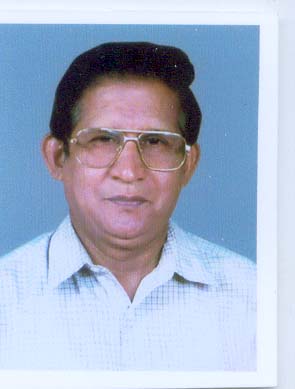 1DesignationPROFESSORPROFESSORPROFESSORPROFESSORPHOTODepartmentMCAMCAMCAMCAPHOTODate of Joining the Institution29.06.200529.06.200529.06.200529.06.2005PHOTOQualification with Class/GradeUGUGPGPh.D.Ph.D.Qualification with Class/GradeBCOMBCOMMCOMTotal Experience in yearsTeachingTeachingIndustryResearchResearchTotal Experience in years4141NILNILNILPapers PublishedNationalInternationalInternationalInternationalInternationalPapers PublishedNILNILNILNILNILPh.D. Guide? Give field & UniversityFieldUniversityUniversityUniversityUniversityPh.D. Guide? Give field & UniversityPh.D.s/ Projects GuidePhDsProjects at
Master LevelProjects at
Master LevelProjects at
Master LevelProjects at
Master LevelPh.D.s/ Projects GuideBooks Published/IPRs/PatentsProfessional MembershipsConsultancy ActivitiesAwardsGrants fetchedInteraction with Professional Institutions10.13Name of Teaching StaffPRIJI KURIAN ISACPRIJI KURIAN ISACPRIJI KURIAN ISACPRIJI KURIAN ISACPHOTO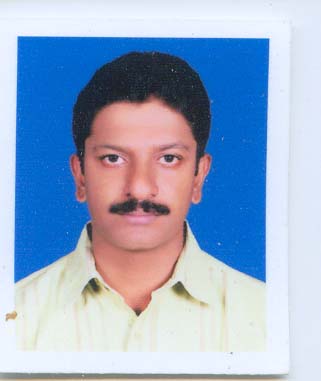 1DesignationHOD & ASST. PROFESSORHOD & ASST. PROFESSORHOD & ASST. PROFESSORHOD & ASST. PROFESSORPHOTODepartmentMCAMCAMCAMCAPHOTODate of Joining the Institution16.10.200216.10.200216.10.200216.10.2002PHOTOQualification with Class/GradeUGUGPGPh.D.Ph.D.Qualification with Class/GradeBSC CHEMISTRY(2ND CLASS )BSC CHEMISTRY(2ND CLASS )MCA(1ST CLASS)Total Experience in yearsTeachingTeachingIndustryResearchResearchTotal Experience in years881NILNILPapers PublishedNationalInternationalInternationalInternationalInternationalPapers PublishedNILNILNILNILNILPh.D. Guide? Give field & UniversityFieldUniversityUniversityUniversityUniversityPh.D. Guide? Give field & UniversityPh.D.s/ Projects GuidePhDsProjects at
Master LevelProjects at
Master LevelProjects at
Master LevelProjects at
Master LevelPh.D.s/ Projects GuideBooks Published/IPRs/PatentsProfessional MembershipsConsultancy ActivitiesAwardsGrants fetchedInteraction with Professional Institutions10.13Name of Teaching StaffLINOY A THARAKANLINOY A THARAKANLINOY A THARAKANPHOTO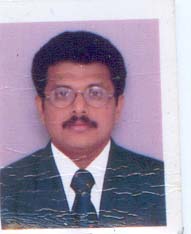 1DesignationASST. PROFESSORASST. PROFESSORASST. PROFESSORPHOTODepartmentMCAMCAMCAPHOTODate of Joining the InstitutionPHOTOQualification with Class/GradeUGUGPGPh.D.Qualification with Class/GradeBSC ELECTRONICSBSC ELECTRONICSMSC ELECTRONICSNILTotal Experience in yearsTeachingTeachingIndustryResearchTotal Experience in years662NILPapers PublishedNationalInternationalInternationalInternationalPapers Published6NILNILNILPh.D. Guide? Give field & UniversityFieldUniversityUniversityUniversityPh.D. Guide? Give field & UniversityPh.D.s/ Projects GuidePhDsProjects at
Master LevelProjects at
Master LevelProjects at
Master LevelPh.D.s/ Projects GuideBooks Published/IPRs/PatentsProfessional MembershipsConsultancy ActivitiesAwardsGrants fetchedInteraction with Professional Institutions10.13Name of Teaching StaffSUSAMMA C.MSUSAMMA C.MSUSAMMA C.MPHOTO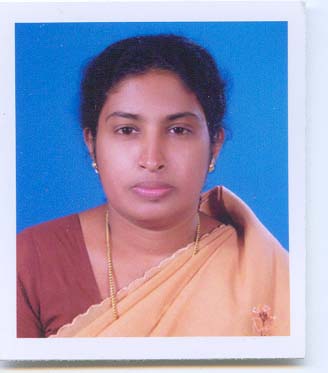 1DesignationASSISTANT PROFESSORASSISTANT PROFESSORASSISTANT PROFESSORPHOTODepartmentMASTER OF COMPUTER APPLICATIONSMASTER OF COMPUTER APPLICATIONSMASTER OF COMPUTER APPLICATIONSPHOTODate of Joining the Institution30/06/200530/06/200530/06/2005PHOTOQualification with Class/GradeUGUGPGPh.D.Qualification with Class/GradeBSc(First class)BSc(First class)MSc(First class)Total Experience in yearsTeachingTeachingIndustryResearchTotal Experience in years16.5 yrs16.5 yrsPapers PublishedNationalInternationalInternationalInternationalPapers PublishedPh.D. Guide? Give field & UniversityFieldUniversityUniversityUniversityPh.D. Guide? Give field & UniversityPh.D.s/ Projects GuidePhDsProjects at
Master LevelProjects at
Master LevelProjects at
Master LevelPh.D.s/ Projects GuideBooks Published/IPRs/PatentsProfessional MembershipsConsultancy ActivitiesAwardsGrants fetchedInteraction with Professional Institutions10.13Name of Teaching StaffGIGI .M. MATHEWGIGI .M. MATHEWGIGI .M. MATHEWPHOTO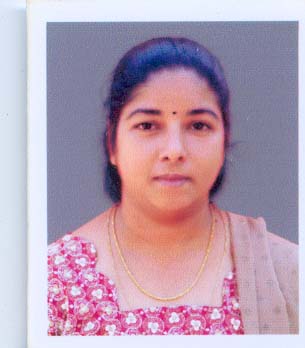 1DesignationLECTURERLECTURERLECTURERPHOTODepartmentMASTER OF COMPUTER APPLICATIONSMASTER OF COMPUTER APPLICATIONSMASTER OF COMPUTER APPLICATIONSPHOTODate of Joining the Institution01/07/200901/07/200901/07/2009PHOTOQualification with Class/GradeUGUGPGPh.D.Qualification with Class/GradeBSc(First class)BSc(First class)MCA(First class)Total Experience in yearsTeachingTeachingIndustryResearchTotal Experience in years4 yrs4 yrs3 yrsPapers PublishedNationalInternationalInternationalInternationalPapers PublishedPh.D. Guide? Give field & UniversityFieldUniversityUniversityUniversityPh.D. Guide? Give field & UniversityPh.D.s/ Projects GuidePhDsProjects at
Master LevelProjects at
Master LevelProjects at
Master LevelPh.D.s/ Projects GuideBooks Published/IPRs/PatentsProfessional MembershipsConsultancy ActivitiesAwardsGrants fetchedInteraction with Professional Institutions10.13Name of Teaching StaffAGNES TEENA JOHN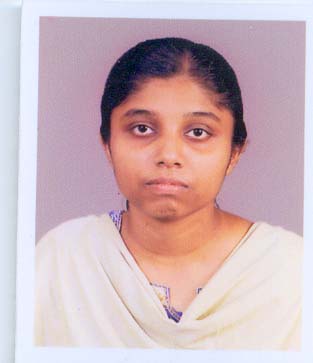 AGNES TEENA JOHNAGNES TEENA JOHNAGNES TEENA JOHNPHOTO1DesignationLECTURERLECTURERLECTURERLECTURERPHOTODepartmentMASTER OF COMPUTER APPLICATIONSMASTER OF COMPUTER APPLICATIONSMASTER OF COMPUTER APPLICATIONSMASTER OF COMPUTER APPLICATIONSPHOTODate of Joining the Institution20/08/200720/08/200720/08/200720/08/2007PHOTOQualification with Class/GradeUGUGPGPh.D.Ph.D.Qualification with Class/GradeBSc(First class)BSc(First class)MCA(Distinction)Total Experience in yearsTeachingTeachingIndustryResearchResearchTotal Experience in years3.5 yrs3.5 yrsPapers PublishedNationalInternationalInternationalInternationalInternationalPapers PublishedPh.D. Guide? Give field & UniversityFieldUniversityUniversityUniversityUniversityPh.D. Guide? Give field & UniversityPh.D.s/ Projects GuidePhDsProjects at
Master LevelProjects at
Master LevelProjects at
Master LevelProjects at
Master LevelPh.D.s/ Projects GuideBooks Published/IPRs/PatentsProfessional MembershipsConsultancy ActivitiesAwardsGrants fetchedInteraction with Professional Institutions10.13Name of Teaching StaffRETHY KUMARY.SRETHY KUMARY.SRETHY KUMARY.SRETHY KUMARY.SPHOTO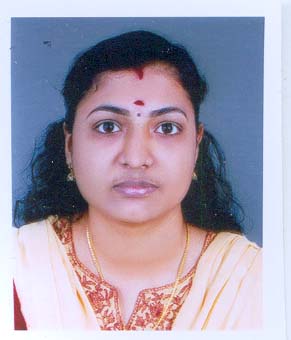 1DesignationLECTURERLECTURERLECTURERLECTURERPHOTODepartmentMASTER OF COMPUTER APPLICATIONSMASTER OF COMPUTER APPLICATIONSMASTER OF COMPUTER APPLICATIONSMASTER OF COMPUTER APPLICATIONSPHOTODate of Joining the Institution02/01/200602/01/200602/01/200602/01/2006PHOTOQualification with Class/GradeUGUGPGPh.D.Ph.D.Qualification with Class/GradeBSc(First class)BSc(First class)MSc(First class)Total Experience in yearsTeachingTeachingIndustryResearchResearchTotal Experience in years6 yrs6 yrsPapers PublishedNationalInternationalInternationalInternationalInternationalPapers PublishedPh.D. Guide? Give field & UniversityFieldUniversityUniversityUniversityUniversityPh.D. Guide? Give field & UniversityPh.D.s/ Projects GuidePhDsProjects at
Master LevelProjects at
Master LevelProjects at
Master LevelProjects at
Master LevelPh.D.s/ Projects GuideBooks Published/IPRs/PatentsProfessional MembershipsConsultancy ActivitiesAwardsGrants fetchedInteraction with Professional Institutions10.13Name of Teaching StaffPRIJI PUNNOOSE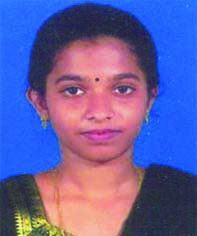 PRIJI PUNNOOSEPRIJI PUNNOOSEPRIJI PUNNOOSEPHOTO1DesignationLECTURERLECTURERLECTURERLECTURERPHOTODepartmentMASTER OF COMPUTER APPLICATIONSMASTER OF COMPUTER APPLICATIONSMASTER OF COMPUTER APPLICATIONSMASTER OF COMPUTER APPLICATIONSPHOTODate of Joining the Institution09/06/200809/06/200809/06/200809/06/2008PHOTOQualification with Class/GradeUGUGPGPh.D.Ph.D.Qualification with Class/GradeBSc(First class)BSc(First class)MCA(Distinction)Total Experience in yearsTeachingTeachingIndustryResearchResearchTotal Experience in years2.5 yrs2.5 yrsPapers PublishedNationalInternationalInternationalInternationalInternationalPapers PublishedPh.D. Guide? Give field & UniversityFieldUniversityUniversityUniversityUniversityPh.D. Guide? Give field & UniversityPh.D.s/ Projects GuidePhDsProjects at
Master LevelProjects at
Master LevelProjects at
Master LevelProjects at
Master LevelPh.D.s/ Projects GuideBooks Published/IPRs/PatentsProfessional MembershipsConsultancy ActivitiesAwardsGrants fetchedInteraction with Professional Institutions10.13Name of Teaching StaffSARITHA S. S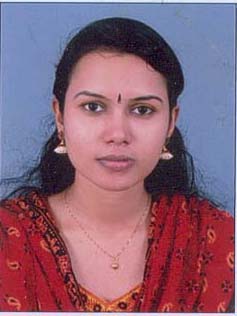 SARITHA S. SSARITHA S. SSARITHA S. SPHOTO1DesignationLECTURERLECTURERLECTURERLECTURERPHOTODepartmentMASTER OF COMPUTER APPLICATIONSMASTER OF COMPUTER APPLICATIONSMASTER OF COMPUTER APPLICATIONSMASTER OF COMPUTER APPLICATIONSPHOTODate of Joining the Institution01/07/200901/07/200901/07/200901/07/2009PHOTOQualification with Class/GradeUGUGPGPh.D.Ph.D.Qualification with Class/GradeBSc(First class)BSc(First class)MCA(First class)Total Experience in yearsTeachingTeachingIndustryResearchResearchTotal Experience in years2 yrs2 yrs1 yrPapers PublishedNationalInternationalInternationalInternationalInternationalPapers PublishedPh.D. Guide? Give field & UniversityFieldUniversityUniversityUniversityUniversityPh.D. Guide? Give field & UniversityPh.D.s/ Projects GuidePhDsProjects at
Master LevelProjects at
Master LevelProjects at
Master LevelProjects at
Master LevelPh.D.s/ Projects GuideBooks Published/IPRs/PatentsProfessional MembershipsConsultancy ActivitiesAwardsGrants fetchedInteraction with Professional Institutions10.13Name of Teaching StaffMARY GEENA .G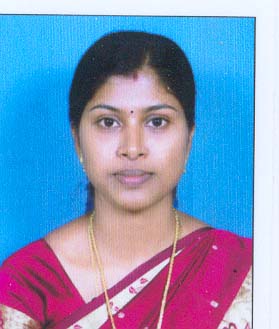 MARY GEENA .GMARY GEENA .GMARY GEENA .GPHOTO1DesignationLECTURERLECTURERLECTURERLECTURERPHOTODepartmentMASTER OF COMPUTER APPLICATIONSMASTER OF COMPUTER APPLICATIONSMASTER OF COMPUTER APPLICATIONSMASTER OF COMPUTER APPLICATIONSPHOTODate of Joining the Institution06/12/201006/12/201006/12/201006/12/2010PHOTOQualification with Class/GradeUGUGPGPh.D.Ph.D.Qualification with Class/GradeBSc(First class)BSc(First class)MCA(First class)Total Experience in yearsTeachingTeachingIndustryResearchResearchTotal Experience in years1 yr1 yrPapers PublishedNationalInternationalInternationalInternationalInternationalPapers PublishedPh.D. Guide? Give field & UniversityFieldUniversityUniversityUniversityUniversityPh.D. Guide? Give field & UniversityPh.D.s/ Projects GuidePhDsProjects at
Master LevelProjects at
Master LevelProjects at
Master LevelProjects at
Master LevelPh.D.s/ Projects GuideBooks Published/IPRs/PatentsProfessional MembershipsConsultancy ActivitiesAwardsGrants fetchedInteraction with Professional Institutions10.13Name of Teaching StaffSOUMYA MANI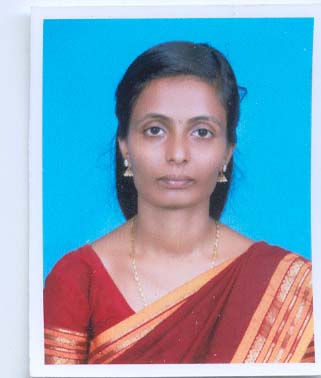 SOUMYA MANISOUMYA MANISOUMYA MANIPHOTO1DesignationLECTURERLECTURERLECTURERLECTURERPHOTODepartmentMASTER OF COMPUTER APPLICATIONSMASTER OF COMPUTER APPLICATIONSMASTER OF COMPUTER APPLICATIONSMASTER OF COMPUTER APPLICATIONSPHOTODate of Joining the Institution16/06/200816/06/200816/06/200816/06/2008PHOTOQualification with Class/GradeUGUGPGPh.D.Ph.D.Qualification with Class/GradeBSc(First class)BSc(First class)MCA(Distinction)Total Experience in yearsTeachingTeachingIndustryResearchResearchTotal Experience in years2.5 yrs2.5 yrsPapers PublishedNationalInternationalInternationalInternationalInternationalPapers PublishedPh.D. Guide? Give field & UniversityFieldUniversityUniversityUniversityUniversityPh.D. Guide? Give field & UniversityPh.D.s/ Projects GuidePhDsProjects at
Master LevelProjects at
Master LevelProjects at
Master LevelProjects at
Master LevelPh.D.s/ Projects GuideBooks Published/IPRs/PatentsProfessional MembershipsConsultancy ActivitiesAwardsGrants fetchedInteraction with Professional Institutions10.13Name of Teaching StaffPRINCY  THOMAS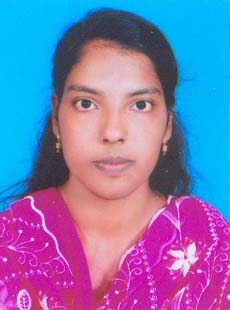 PRINCY  THOMASPRINCY  THOMASPRINCY  THOMASPHOTO1DesignationLECTURERLECTURERLECTURERLECTURERPHOTODepartmentMASTER OF COMPUTER APPLICATIONSMASTER OF COMPUTER APPLICATIONSMASTER OF COMPUTER APPLICATIONSMASTER OF COMPUTER APPLICATIONSPHOTODate of Joining the Institution15/06/200915/06/200915/06/200915/06/2009PHOTOQualification with Class/GradeUGUGPGPh.D.Ph.D.Qualification with Class/GradeBSc(First class)BSc(First class)MCA(Distinction)Total Experience in yearsTeachingTeachingIndustryResearchResearchTotal Experience in years1.5 yrs1.5 yrsPapers PublishedNationalInternationalInternationalInternationalInternationalPapers PublishedPh.D. Guide? Give field & UniversityFieldUniversityUniversityUniversityUniversityPh.D. Guide? Give field & UniversityPh.D.s/ Projects GuidePhDsProjects at
Master LevelProjects at
Master LevelProjects at
Master LevelProjects at
Master LevelPh.D.s/ Projects GuideBooks Published/IPRs/PatentsProfessional MembershipsConsultancy ActivitiesAwardsGrants fetchedInteraction with Professional Institutions10.13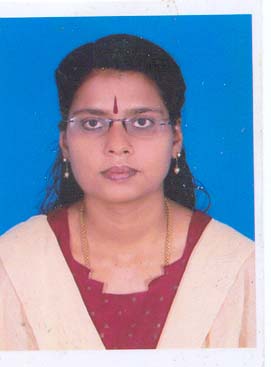 Name of Teaching StaffVRINDHA RAJANVRINDHA RAJANVRINDHA RAJANVRINDHA RAJANPHOTO1DesignationASSISTANT PROFESSOR(HOD)ASSISTANT PROFESSOR(HOD)ASSISTANT PROFESSOR(HOD)ASSISTANT PROFESSOR(HOD)PHOTODepartmentMASTER OF BUSINESS ADMINISTRATIONMASTER OF BUSINESS ADMINISTRATIONMASTER OF BUSINESS ADMINISTRATIONMASTER OF BUSINESS ADMINISTRATIONPHOTODate of Joining the Institution02/09/201002/09/201002/09/201002/09/2010PHOTOQualification with Class/GradeUGUGPGPh.D.Ph.D.Qualification with Class/GradeBABAMBATotal Experience in yearsTeachingTeachingIndustryResearchResearchTotal Experience in years7 yrs7 yrs1 yr6 months6 monthsPapers PublishedNationalInternationalInternationalInternationalInternationalPapers PublishedPh.D. Guide? Give field & UniversityFieldUniversityUniversityUniversityUniversityPh.D. Guide? Give field & UniversityPh.D.s/ Projects GuidePhDsProjects at
Master LevelProjects at
Master LevelProjects at
Master LevelProjects at
Master LevelPh.D.s/ Projects GuideBooks Published/IPRs/PatentsProfessional MembershipsConsultancy ActivitiesAwardsGrants fetchedInteraction with Professional Institutions10.13Name of Teaching StaffDr. JOBI VARGHESE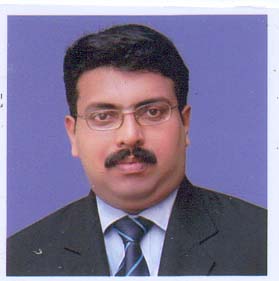 Dr. JOBI VARGHESEDr. JOBI VARGHESEDr. JOBI VARGHESEPHOTO1DesignationLECTURERLECTURERLECTURERLECTURERPHOTODepartmentMASTER OF BUSINESS ADMINISTRATIONMASTER OF BUSINESS ADMINISTRATIONMASTER OF BUSINESS ADMINISTRATIONMASTER OF BUSINESS ADMINISTRATIONPHOTODate of Joining the Institution02/09/201002/09/201002/09/201002/09/2010PHOTOQualification with Class/GradeUGUGPGPh.D.Ph.D.Qualification with Class/GradeBHMSBHMSMBATotal Experience in yearsTeachingTeachingIndustryResearchResearchTotal Experience in years6 months6 months2 yrsPapers PublishedNationalInternationalInternationalInternationalInternationalPapers PublishedPh.D. Guide? Give field & UniversityFieldUniversityUniversityUniversityUniversityPh.D. Guide? Give field & UniversityPh.D.s/ Projects GuidePhDsProjects at
Master LevelProjects at
Master LevelProjects at
Master LevelProjects at
Master LevelPh.D.s/ Projects GuideBooks Published/IPRs/PatentsProfessional MembershipsConsultancy ActivitiesAwardsGrants fetchedInteraction with Professional Institutions10.13Name of Teaching StaffLINCY SAMUEL KALLUMKAL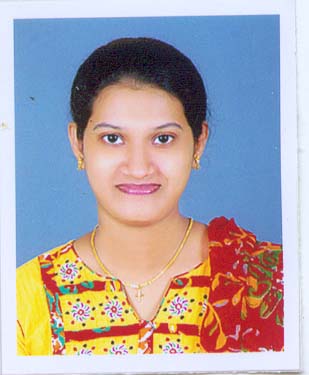 LINCY SAMUEL KALLUMKALLINCY SAMUEL KALLUMKALLINCY SAMUEL KALLUMKALPHOTO1DesignationLECTURERLECTURERLECTURERLECTURERPHOTODepartmentMASTER OF BUSINESS ADMINISTRATIONMASTER OF BUSINESS ADMINISTRATIONMASTER OF BUSINESS ADMINISTRATIONMASTER OF BUSINESS ADMINISTRATIONPHOTODate of Joining the Institution07/09/201007/09/201007/09/201007/09/2010PHOTOQualification with Class/GradeUGUGPGPh.D.Ph.D.Qualification with Class/GradeBsc Computer  ScienceBsc Computer  ScienceMBATotal Experience in yearsTeachingTeachingIndustryResearchResearchTotal Experience in years6 months6 months2 yrsPapers PublishedNationalInternationalInternationalInternationalInternationalPapers PublishedPh.D. Guide? Give field & UniversityFieldUniversityUniversityUniversityUniversityPh.D. Guide? Give field & UniversityPh.D.s/ Projects GuidePhDsProjects at
Master LevelProjects at
Master LevelProjects at
Master LevelProjects at
Master LevelPh.D.s/ Projects GuideBooks Published/IPRs/PatentsProfessional MembershipsConsultancy ActivitiesAwardsGrants fetchedInteraction with Professional Institutions10.13Name of Teaching StaffSURYA ROBERT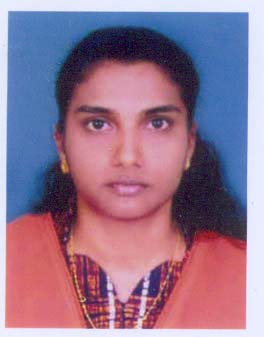 SURYA ROBERTSURYA ROBERTSURYA ROBERTPHOTO1DesignationLECTURERLECTURERLECTURERLECTURERPHOTODepartmentMASTER OF BUSINESS ADMINISTRATIONMASTER OF BUSINESS ADMINISTRATIONMASTER OF BUSINESS ADMINISTRATIONMASTER OF BUSINESS ADMINISTRATIONPHOTODate of Joining the Institution14/09/201014/09/201014/09/201014/09/2010PHOTOQualification with Class/GradeUGUGPGPh.D.Ph.D.Qualification with Class/GradeMBA(First Class)Total Experience in yearsTeachingTeachingIndustryResearchResearchTotal Experience in years6 months6 months1 yrPapers PublishedNationalInternationalInternationalInternationalInternationalPapers PublishedPh.D. Guide? Give field & UniversityFieldUniversityUniversityUniversityUniversityPh.D. Guide? Give field & UniversityPh.D.s/ Projects GuidePhDsProjects at
Master LevelProjects at
Master LevelProjects at
Master LevelProjects at
Master LevelPh.D.s/ Projects GuideBooks Published/IPRs/PatentsProfessional MembershipsConsultancy ActivitiesAwardsGrants fetchedInteraction with Professional Institutions10.13Name of Teaching StaffDr. R. JubiDr. R. Jubi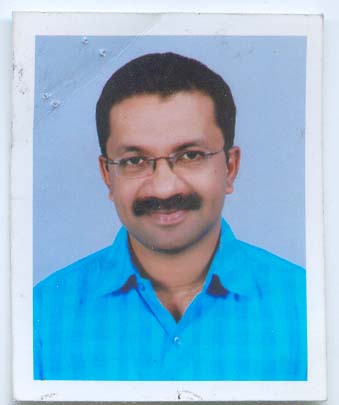 1DesignationPROFESSORPROFESSORDepartmentMASTER OF BUSINESS ADMINISTRATIONMASTER OF BUSINESS ADMINISTRATIONDate of Joining the Institution08/08/201108/08/2011Qualification with Class/GradeUGPGPh.D.Qualification with Class/GradeBTECH ECEMBA(First Class)BUSINESS ADMINISTRATIONTotal Experience in yearsTeachingIndustryResearchTotal Experience in years157Papers PublishedNationalInternationalInternationalPapers Published444Ph.D. Guide? Give field & UniversityFieldUniversityUniversityPh.D. Guide? Give field & UniversityManagementKarpagam University, Asia e-UniversityKarpagam University, Asia e-UniversityPh.D.s/ Projects GuidePhDsProjects at
Master LevelProjects at
Master LevelPh.D.s/ Projects Guide255Books Published/IPRs/PatentsProfessional MembershipsConsultancy ActivitiesAwardsGrants fetchedInteraction with Professional Institutions10.13Name of Teaching StaffJITHIN RAJJITHIN RAJJITHIN RAJ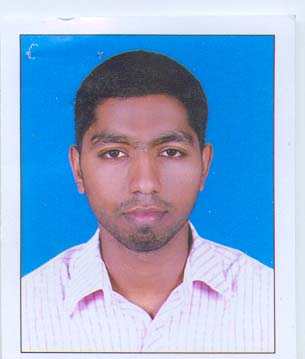 1DesignationLECTURERLECTURERLECTURERDepartmentMASTER OF BUSINESS ADMINISTRATIONMASTER OF BUSINESS ADMINISTRATIONMASTER OF BUSINESS ADMINISTRATIONDate of Joining the Institution08/08/201108/08/201108/08/2011Qualification with Class/GradeUGUGPGPh.D.Qualification with Class/GradeBCOM WITH COMPUTER APPLICATIONSBCOM WITH COMPUTER APPLICATIONSMBANILTotal Experience in yearsTeachingTeachingIndustryResearchTotal Experience in years0.60.6Papers PublishedNationalInternationalInternationalInternationalPapers PublishedPh.D. Guide? Give field & UniversityFieldUniversityUniversityUniversityPh.D. Guide? Give field & UniversityPh.D.s/ Projects GuidePhDsProjects at
Master LevelProjects at
Master LevelProjects at
Master LevelPh.D.s/ Projects GuideBooks Published/IPRs/PatentsProfessional MembershipsConsultancy ActivitiesAwardsGrants fetchedInteraction with Professional Institutions10.13Name of Teaching StaffElizabeth JacobElizabeth JacobElizabeth Jacob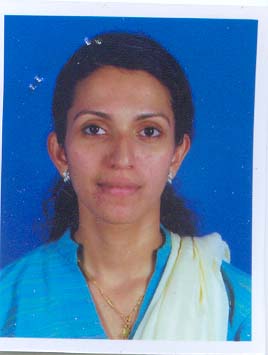 1DesignationLecturerLecturerLecturerDepartmentMASTER OF BUSINESS ADMINISTRATIONMASTER OF BUSINESS ADMINISTRATIONMASTER OF BUSINESS ADMINISTRATIONDate of Joining the Institution20/09/201120/09/201120/09/2011Qualification with Class/GradeUGUGPGPh.D.Qualification with Class/GradeBBABBAMBATotal Experience in yearsTeachingTeachingIndustryResearchTotal Experience in years331.5Papers PublishedNationalInternationalInternationalInternationalPapers PublishedPh.D. Guide? Give field & UniversityFieldUniversityUniversityUniversityPh.D. Guide? Give field & UniversityPh.D.s/ Projects GuidePhDsProjects at
Master LevelProjects at
Master LevelProjects at
Master LevelPh.D.s/ Projects GuideBooks Published/IPRs/PatentsProfessional MembershipsConsultancy ActivitiesAwardsGrants fetchedInteraction with Professional Institutions10.13Name of Teaching StaffAswathi SatheesAswathi SatheesAswathi Sathees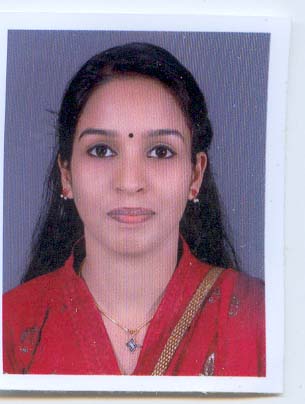 1DesignationLecturerLecturerLecturerDepartmentMASTER OF BUSINESS ADMINISTRATIONMASTER OF BUSINESS ADMINISTRATIONMASTER OF BUSINESS ADMINISTRATIONDate of Joining the Institution16/11/201116/11/201116/11/2011Qualification with Class/GradeUGUGPGPh.D.Qualification with Class/GradeBCOMBCOMMBATotal Experience in yearsTeachingTeachingIndustryResearchTotal Experience in years.5 YEARS.5 YEARSPapers PublishedNationalInternationalInternationalInternationalPapers PublishedPh.D. Guide? Give field & UniversityFieldUniversityUniversityUniversityPh.D. Guide? Give field & UniversityPh.D.s/ Projects GuidePhDsProjects at
Master LevelProjects at
Master LevelProjects at
Master LevelPh.D.s/ Projects GuideBooks Published/IPRs/PatentsProfessional MembershipsConsultancy ActivitiesAwardsGrants fetchedInteraction with Professional Institutions10.14Admission QuotaMerit / Management Entrance test/Admission CriteriaCET Conducted the Commissioner for Entrance Examinations( Govt. of Kerala)Cut off / last candidate admitted2011-12           2009-10             2008-09   50 %                    50 %                     60 %Fees in Rupees2011-12            2010-11             2009-10   Rs 50, 000/-           Rs 50, 000         Rs 50, 000/-Number of Fee waivers offered2010-11            2009-10             2008-09   0                     0                     0 Admission CalendarPIO quotaNOClassroom/Tutorial Room facilities 5 Classrooms of 104 Sqm area each(MCA)4 Tutorial rooms of 52 Sqm area each(MCA)5 Classrooms of 104 Sqm area each(MBA)4 Tutorial rooms of 52 Sqm area each(MBA)Laboratory details 2 Laboratory of 300 Sqm area with 150 networked systemsComputer Centre facilities 1Computer Centre (MCA Lab) with 60 networked systems.1 Internet Lab with 30 networked systemsLibrary facilities Auditorium / Seminar Halls / Amphi Cafeteria YESIndoor Sports facilities YESOutdoor Sports facilities YESGymnasium facilities NOFacilities for disabled NOAny other facilities TRANSPORTATION FACILITY BACK UP POWER SUPPLY IS AVAILABLE10.16Boys HostelYESGirls HostelYESMedical & other Facilities at HostelYES10.17Academic SessionsSEMESTERExamination system, Year / Semester SEMESTERPeriod of declaration of results 610.18Counseling/MonitoringYESCareer CounselingYESMedical facilities YESStudent Insurance NO10.19Students Activity BodyStudents Welfare AssociationCultural activities The college provides the opportunity to express their innate artistic talents. Arts Club is operating in the campus to conduct art festivals and other cultural events. We conducted art festival in performing arts and literary. Their performances were good, enchanting and scintillating.Sports activities The college has spacious grounds to play basket ball, cricket, shuttle-badminton, volleyball etc. The college provides facilities for indoor games, like caroms, chess, etc. The college conducts in-house competitions and games. Annual sport meet is conducted every year under the supervision of Sports ClubLiterary activities YESMagazine / Newsletter Zeal - Monthly NewsletterTechnical activities / Tech Fest Yes , MCA association (BEST)Industrial Visits /  YESAlumni activities YES10.20Name of the Information Officer for RTIProf. Dr. K. V. KurienDesignation DirectorPhone number with STD code 0474-2476535FAX number with STD code 0474-2477048Email miitayur@sancharnet.in